П О С Т А Н О В Л Е Н И Е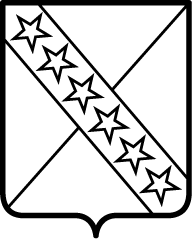 АДМИНИСТРАЦИИ ПРИАЗОВСКОГО СЕЛЬСКОГО ПОСЕЛЕНИЯПРИМОРСКО-АХТАРСКОГО РАЙОНАот  21.02.2019  года                                                                                                           № 25станица ПриазовскаяО переводе органов управления, сил и средств поселенческого  звена Приазовского сельского поселения Приморско-Ахтарского района  в режим функционирования «Повышенная готовность» На основании статьи 4.1 пункта 1 Федерального закона  от 21 декабря 1994 года № 68-ФЗ «О защите населения и территорий от чрезвычайных ситуаций природного и техногенного характера», в связи с угрозой  возникновения чрезвычайных ситуаций (происшествий) из-за шквалистого ветра до 17 м/с, понижения температуры воздуха, обильными осадками в воде мокрого снега администрация Приазовского   сельского   поселения   Приморско-Ахтарского   района    п о с т а н о в л я е т:	1. Ввести  с 14 часов 00 минут 22 февраля 2019 года для органов управления, сил и средств поселенческого  звена Приазовского сельского поселения Приморско-Ахтарского района режим функционирования «Повышенная готовность».2. Руководителям предприятий и учреждений Приазовского сельского поселения Приморско-Ахтарского района не зависимо от форм собственности и ведомственной принадлежности, привести в повышенную готовность силы и средства для предотвращения и ликвидации возможных  чрезвычайных ситуаций и аварий на объектах жизнеобеспечения, уточнить и откорректировать «Планы действий по предупреждению и ликвидации ЧС природного и техногенного характера».	3. Контроль за выполнением настоящего постановления оставляю за собой. 	4. Постановление вступает в силу со дня его подписания.Глава Приазовского сельского поселения 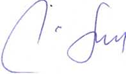 Приморско-Ахтарского района                                                             Г.Л. Тур